SIRDA GROUP OF INSTITUTIONS, Naulakha(H.P)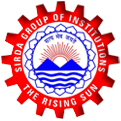 The Rising Sun(Undertaking form the Students as per the provisions of anti-raggingverdict by the Hon’ble Supreme Court)I, Mr./Ms……………………………………………………2. Roll No.………………………………............................3. Discipline ………………………………………………..4. Batch (year) ……………………………..........................student of SIRDA do here undertake on thisday………………………………………month………….……, year……………………………thefollowing:1. That I have read and understood the directives of the Hon’ble Supreme Court of India on anti ragging and themeasures proposed to be taken in the above references.2. That I understand the meaning of Ragging and know that the ragging in any form is a punishable offence andthe same is banned by the Court of Law.3. That I have not been found or charged for my involvement in any kind of ragging in the past. However, Iundertake to face disciplinary action/legal proceeding including expulsion from the College if the abovestatement is found to be untrue or the facts are concealed, at any stage in future.4. That I shall not resort to ragging in any form at any place and shall abide by the rules/laws prescribed by theCourts, Govt. of India and the College authorities for the purpose from time to time.Signature of StudentI hereby fully endorse the undertaking made by my child/ward.Signature of Mother / Father and or GuardianWitness